鳥取市環境事業公社公益還元事業について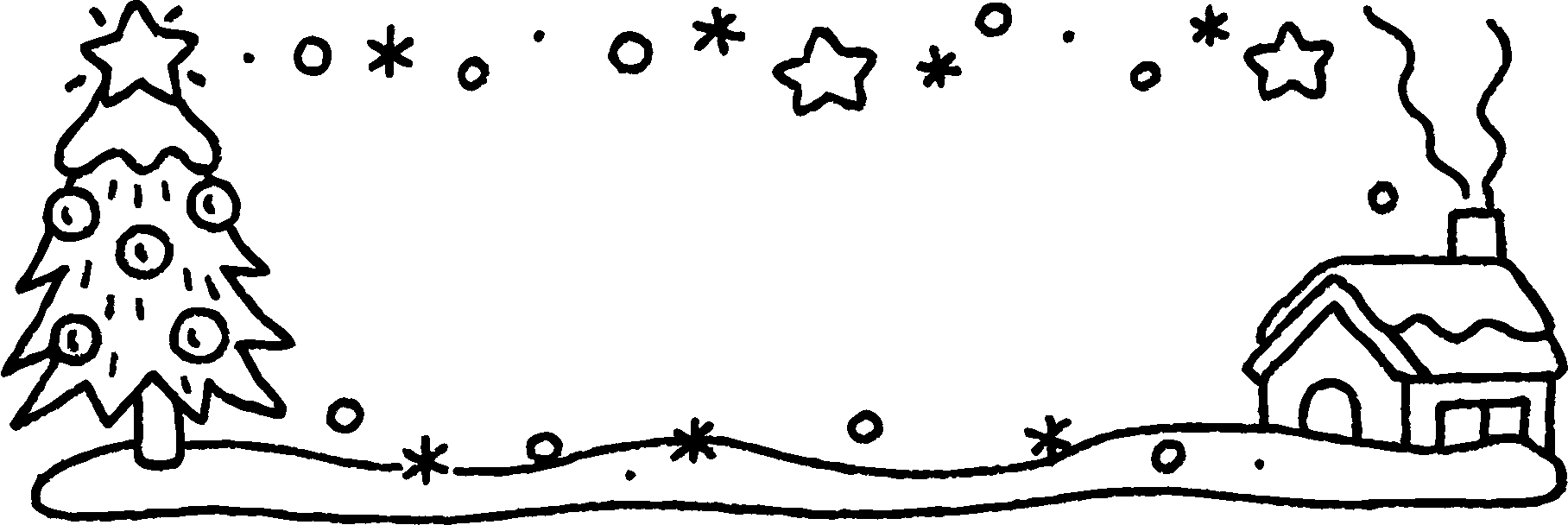 目的　　　　　　・コロナ渦の中、園児に楽しいひと時を提供する。　　　　　　　　　  ・ごみの収集、分別等についての理解を促す。日時　　　　　　令和３年１２月２２日（水）１４：００～対象：場所　　　富桑保育園（鳥取市行徳三丁目705-1　℡　0857-22-6209　　　　　　　　　　　　　　　　　園長　徳安　友代）年長児２９名内容　（30分程度）　　　　・塵芥車１台・・・見学してもらう　・軽自動車塵芥車１台・・・プレゼントを運ぶ　　　　・サンタクロースの衣装を着た公社の方のごみの分別等についての簡単な話。・プレゼント贈呈　〇　公社との調整はこども家庭課が行います。〇　環境事業公社について公益財団法人　鳥取市環境事業公社　〒680-0902　鳥取市秋里1031番地２　℡：（0857）22-8585　Fax：（0857）21-1668　　　　　担当：業務第二部　福田　篤司　さん